Squirrels Science Year 1 and 2Does an Orange Float or Sink?Does an orange float or sink when placed in water? Seems like a fairly straight forward question, but is it? Give this fun science experiment for kids a try and answer the question while learning a unique characteristic of oranges.What you'll need: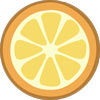 An orangeA deep bowl or containerWaterInstructions:Fill the bowl with water.Put the orange in the water and watch what happens.Peel the rind from the orange and try the experiment again, what happens this time?What's happening?The first time you put the orange in the bowl of water it probably floated on the surface, after you removed the rind however, it probably sunk to the bottom, why? Try explaining your answer to an adult before checking the answer out!Answer The rind of an orange is full of tiny air pockets which makes it float to the surface. Removing the rind (and all the air pockets) from the orange makes it sink.